RelatieCoaching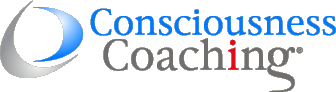 RelatieCoaching werkt met de krachtige beginselen van Bewustzijnscoaching ® die met alle aspecten van het leven zijn vervlecht op het gebied van Relaties. Deze coaching is voor singles, koppels of voor mensen die hun vaardigheden willen verbeteren in relaties.RelatieCoaching ondersteunt u bij het ontwikkelen naar het volgend niveau dat u wilt bereiken (passie, communicatie, liefde) en brengt die magie en vonk terug in uw leven en relaties met anderen.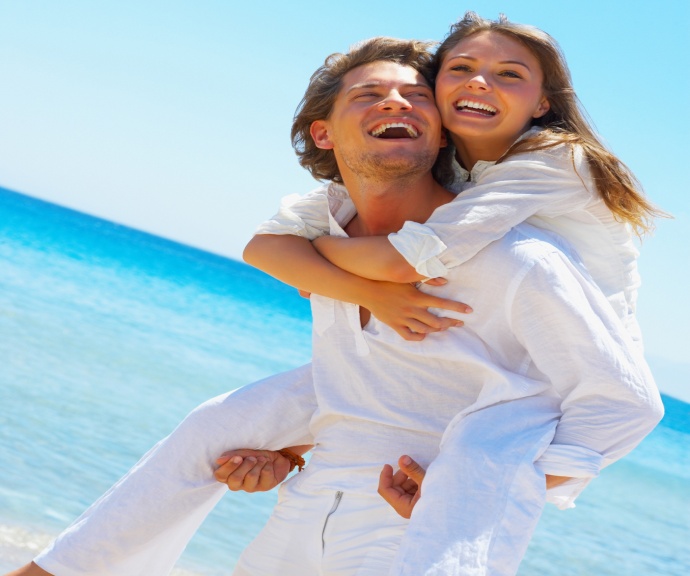 Voor Wie je bent in een onbevredigende relatie waar de magie is verdwenen en je wilt die vonk opnieuw creërenje begint een nieuwe relatie en wilt vaardigheden ontwikkelen om een relatie te ontwikkelen die blijft groeien en bloeien
• je staat op het punt om te gaan scheiden en je wilt ondersteuning in dit minnelijke proces
• je wilt authentieker in je relatie zijnInhoudJe leert en ontdekt : de vreugde en het potentieel van je relatie te ontdekken
• te communiceren op een manier die je partner respecteertom verantwoordelijkheid te nemenbewuster om te gaan met frustraties  
•hoe je eigen wensen kenbaar maaktde kracht van je woord , integriteit inzichten en mogelijkheden te creëren om gewenste omstandigheden aan te trekkenvrijheid, passie, en meer energieInvesteringCoaching vindt plaats via Skype, telefonisch of ‘face to face'.ParticulierenViviana Geurten Coaching & TrainingViviana zet uw authenticiteit centraal. Door in te zetten op bewustzijn, intuïtie en authentieke kracht van mensen lever ik graag een bewuste bijdrage aan persoonlijke succes in uw relaties. Combineer coaching met trainingDe mogelijkheid bestaat om naast coaching ook de training 'Ontwikkeling van Authentieke Kracht' en/of 'Verborgen Authentieke Kwaliteiten' te volgen. Meer informatie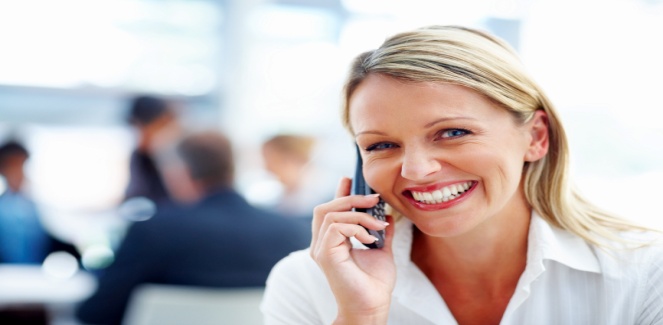 www.vivianageurten.cominfo@vivianageurten.com 06 - 212 099 65Intake (max. 30 min)  gratis Consult per uur€ 175,00 (inclusief Btw)